DECEMBER EXAM 2021232/1 PHYSICS PAPER 1 MARKING SCHEME 					SECTION A			(25MKS)Main scale reading		10.6Vernier scale			0.08 +				10.68;                                                         -Zero error		          + 0.03			           10.65cm; Weight of water = mg= ρ x v x g= 1000 x    25  x 10 x 10              10000   100= 2.5N; 		Weight of container =  	 250  x  10                                                 		   1000					= 2.5N 		Total downward force = 2.5 + 2.5 = 5.0 N; 		Total upward force = 5N; 	3.								Clockwise; 						Heat		Convection current set is in anticlockwise direction setting wheel to rotate in opposite direction; 4.	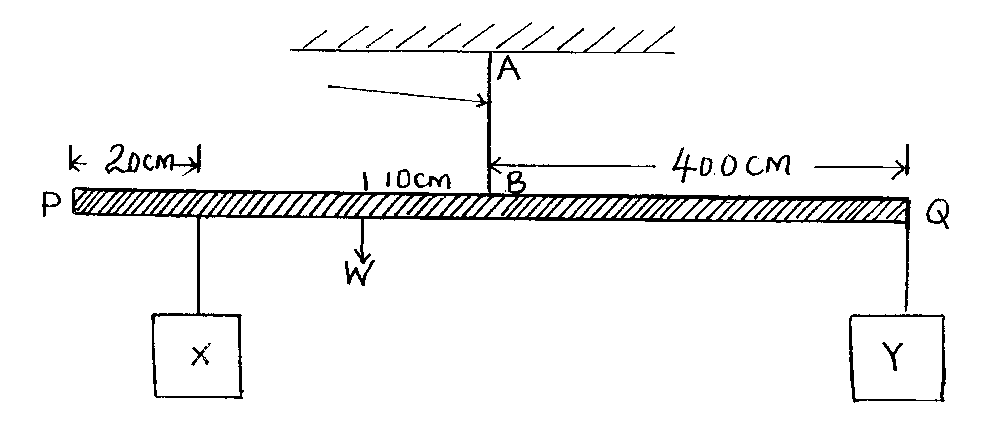 		(X   x    0.4) + (3 x 0.1); = (150    x    0.4 x 10); 						      1000			0.4x + 0.3 = 1.5 x 0.4			X = 0.75NDownward force = upward forces ( tension on AB); 0.75 + 3.0 + .5 = TensionTension.Tension AB = 5.25N; Moment before collision = moment after collision.200 x 90 x   1000 + 600 x 110 x 1000 = 800v;;  Formula substitution                     3600                        3600	 = 29.167m/s; Spring constant = F                                                             e				= 1.2 x 100 = 60 N/m;                                                                2     Weight = 3 x 120;           100	= 3.6N; At Y, the radius r is minimum and hence the centripetal force is maximum; As the bucket gets filled, the centre of gravity is raised and so the stability reduces;  1 mk for both pts.T max = mv2 + mg                             r	= 8 x 62 + 8 x 10		Formula for both                                2		= 224N; 			Ans 		T min = mv2 – mg                                      	  r			= 8 x 62   - 8 x 10                                           2			= 64N;			Ans Steam already contains latent heat;  (of vaporization) ;  which water doesn’t have ;SECTION B (55 MARKS)a) 	The volume of a fixed mass of a gas is directly proportional to its temperature atconstant pressure; b)	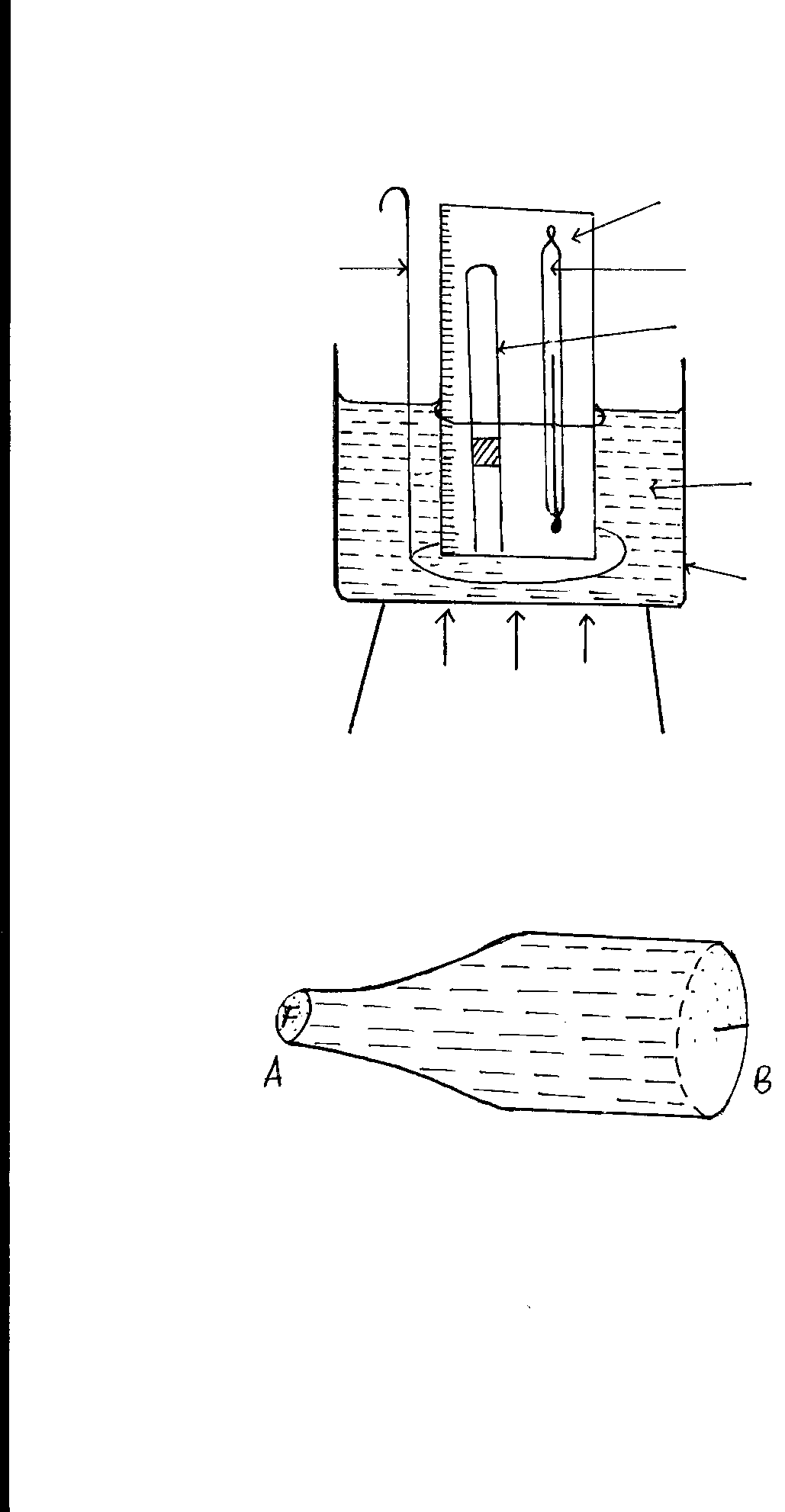 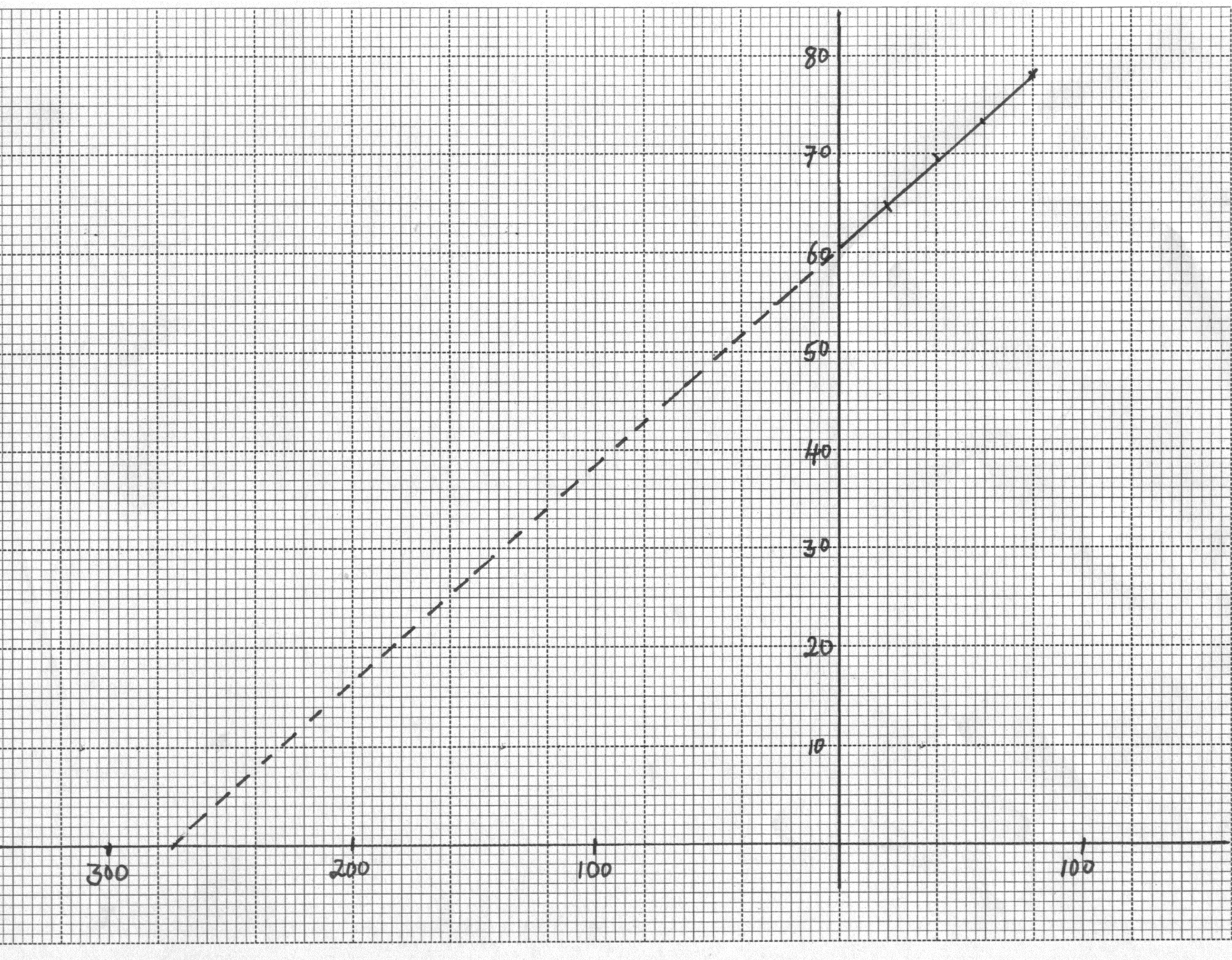 (c) (i)	– Both axes labelled with appropriate units; 1- Simple and uniform scale; 1						- Correctly plotted point ½ mark each maximum of 4 points2-straight line with positive gradient passing through at least 3 correctly plotted points1 c)	ii)	I 	60cm  0.5; 		II	-268  2 C; 											TOTAL =5MKSa)	i)	                    14					Time (s)h = u2 ;                      gDistance = 2 x 142; + 2 x 112;                         10           10		= 39.2 + 24.2 		= 63.4m		b)	i)	Period T = 1; = 0.01s                                                                	   100				Time AB = 5 x 0.01 sec				Dist = 1.5 m                                                                     100				vel in AB = 0.015;  = 0.3m/s					          0.05;				Time CD = 5 x 0.01 or 0.05s 				Distance = 3.2 m or 0.032m                                                                  	     100				Av. Speed CD = 0.032 = 0.64m/s                                      			               0.05a = v - u; 							formular            t   a = 0.64 – 0.3;              14 x 0.01; 						Sub time at	= 2.429m/s 2;					ansa)	i)	Have negligible temperature range in liquid state ; ii)	Wind blows out vapour creating room for more evaporation to occur; 		b)	i)	Effect of density on rate of diffusion: 			ii)	I 	Hydrogen being of lower density diffuse faster inwards than airdiffuse outwards; II	Hydrogen more concentrated inside diffuses faster out; 			iii)	-	Concentration of the hydrogen gas: -	Presence of moving air / wind / draught: 		c)	i)	-	Between A and B heat is translated to rise temperature with time; 1				-	Between B and C heat is used to break bond between the solid molecules to change state / latent heat; Between C and D heat is used to raise temperature of liquid ; Q = mLf12.5 = 250 LF; 1          1000Lf = 50J Kg-1; 1	16.	a)	A floating body displaces its own weight of the fluid in which it floats1Volume of acid displaced  = mass     of hydrometer     density = 25   1.18= 21.186 cm31			Vol. hydrometer immersed = Vol of acid displaced 1						 	= 21.186 cm3			Vol. of part hydrometer = (3 x 0.5) cm3				above acid							= 1.5 cm31			Total volume 			= 1.5 + 21.186							= 22.686 cm31		c)	i)	-	Hole B 1				-	Speed is lower at wider end making pressure to be higher, hence it leaks more; 1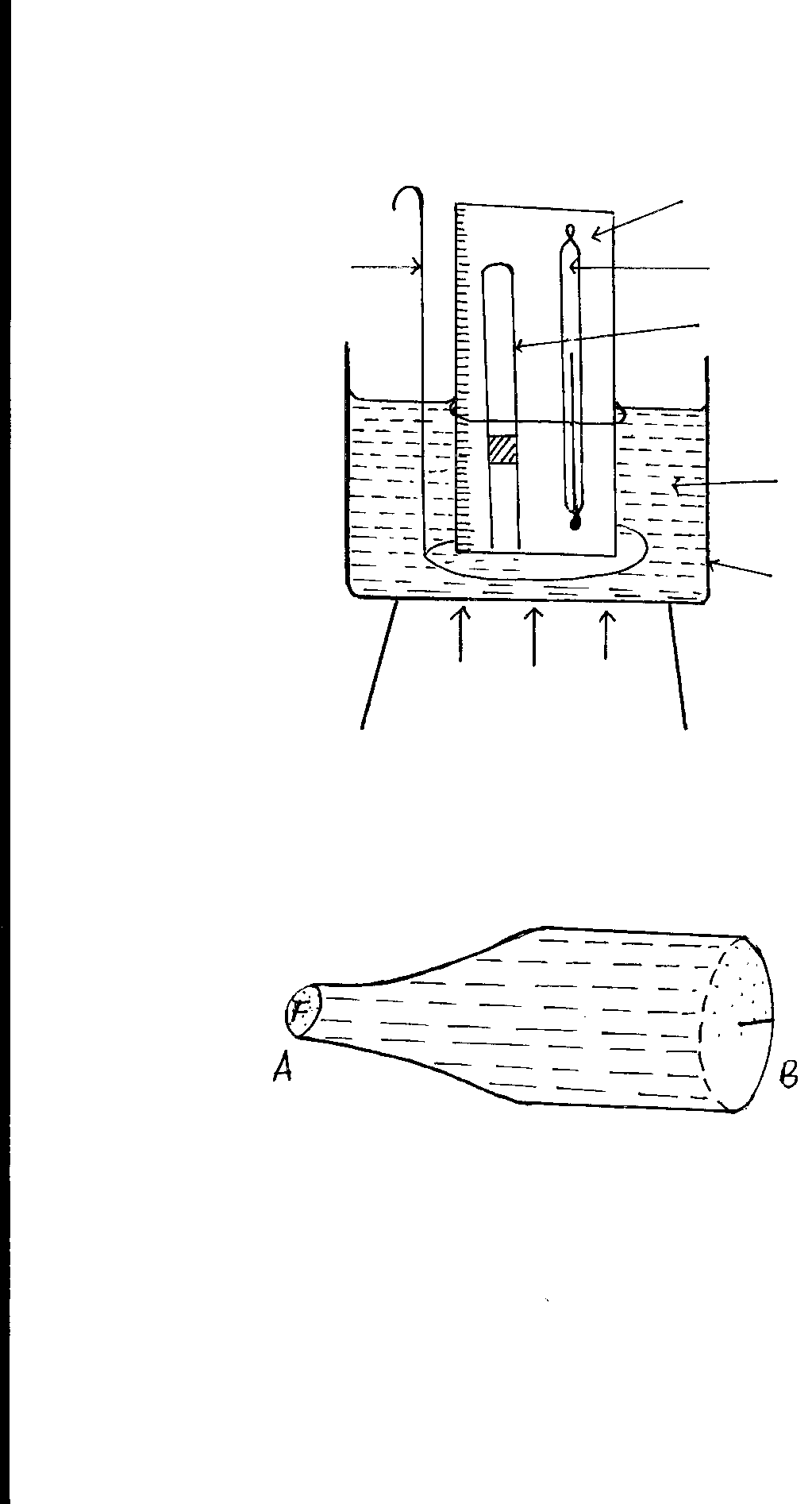 VA X AA = VB x ABVA		= AB     =  x (2r) 2    x 100% 1VB		   AA          x r2		= 400% decrease 1d)	When all the particles passing through a given point or cross – section areas have the same velocity and trace the same path, the flow is streamline whereas when all the particles passing  through a given point or cross – section area have differing velocities and trace differing paths, the flow is turbulent 1	17.	a)	i)	The sum of kinetic energy and potential energy is always constant. ; 1			ii)	75p; 1    = 210 x 10 x 20; 1                                                	100                1.2 x 60					P = 777.8 W; 1b)	i) 		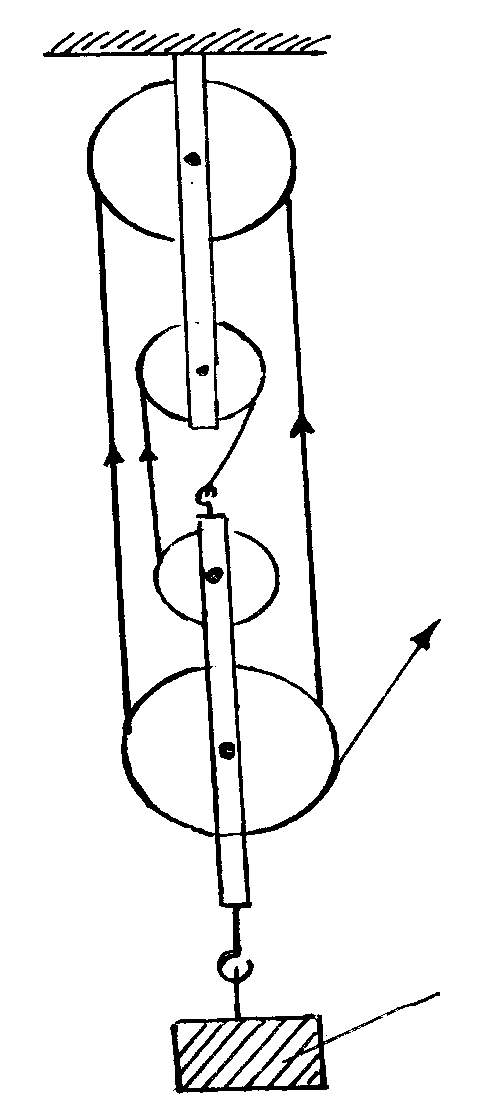 As the load reduces, the ration of load to weight of the lower pulleys (and frictional force) reduces hence reduced M.A; 1ii)	Efficiency = M.A x 100%; 1		         V.R